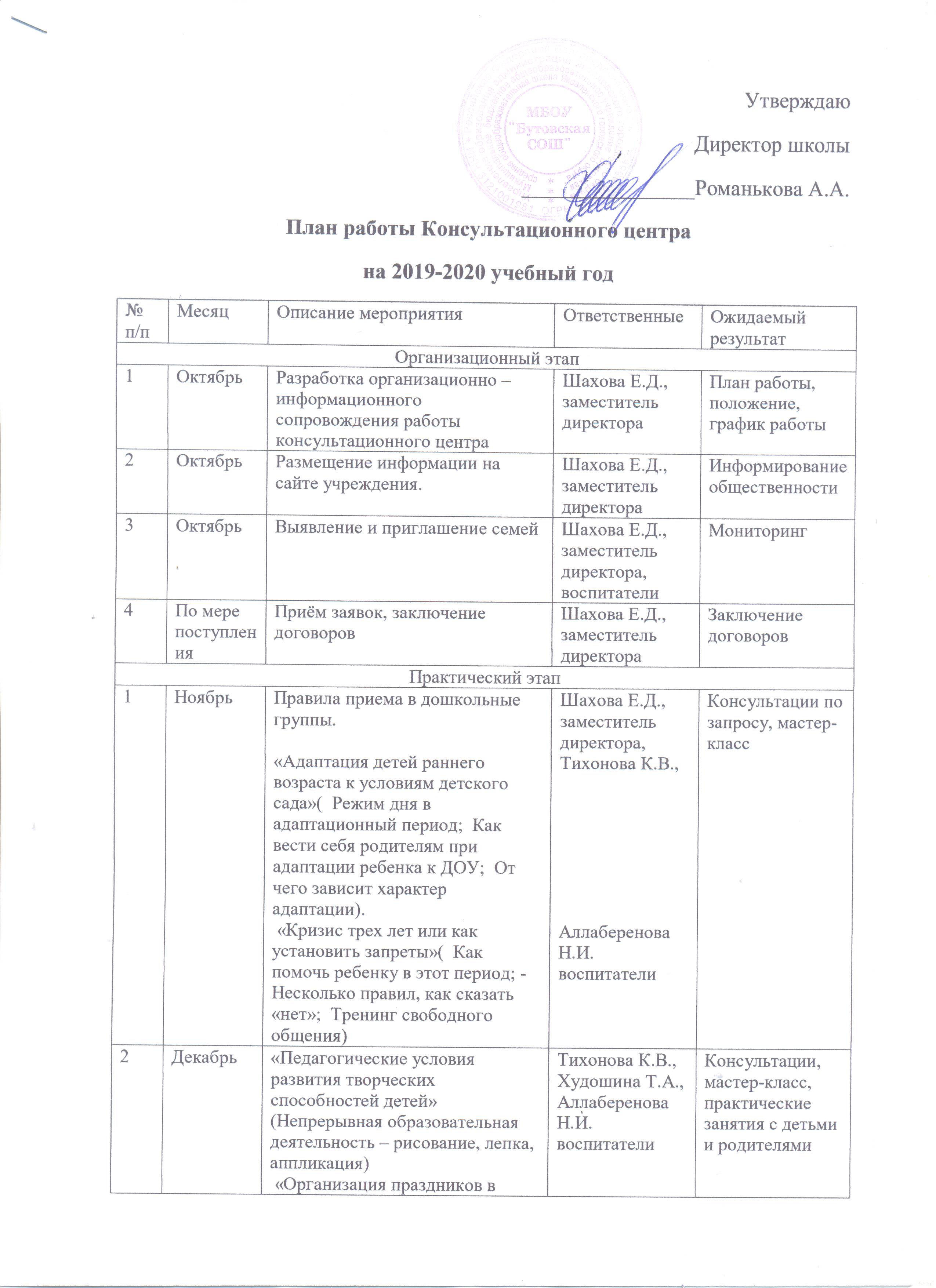 План работы Консультационного центрана 2019-2020 учебный год№ п/п Месяц  Описание мероприятияОтветственныеОжидаемый результатОрганизационный этапОрганизационный этапОрганизационный этапОрганизационный этапОрганизационный этап1Октябрь Разработка организационно – информационного сопровождения работы консультационного центраШахова Е.Д., заместитель директораПлан работы, положение, график работы2Октябрь Размещение информации на сайте учреждения.Шахова Е.Д., заместитель директораИнформирование общественности3Октябрь Выявление и приглашение семейШахова Е.Д., заместитель директора, воспитателиМониторинг 4По мере поступленияПриём заявок, заключение договоровШахова Е.Д., заместитель директораЗаключение договоровПрактический этапПрактический этапПрактический этапПрактический этапПрактический этап1Ноябрь Правила приема в дошкольные группы. «Адаптация детей раннего возраста к условиям детского сада»(  Режим дня в адаптационный период;  Как вести себя родителям при адаптации ребенка к ДОУ;  От чего зависит характер адаптации). «Кризис трех лет или как установить запреты»(  Как помочь ребенку в этот период; -Несколько правил, как сказать «нет»;  Тренинг свободного общения)Шахова Е.Д., заместитель директора, Тихонова К.В., Аллаберенова Н.И.воспитателиКонсультации по запросу, мастер-класс2Декабрь «Педагогические условия развития творческих способностей детей» (Непрерывная образовательная деятельность – рисование, лепка, аппликация) «Организация праздников в семье» ( Как организовать праздник в семье. Кукольный театр для детей раннего возраста)Тихонова К.В.,Худошина Т.А.,Аллаберенова Н.И.воспитателиКонсультации, мастер-класс, практические занятия с детьми и родителями3Январь «Роль семьи в речевом и познавательном развитии ребенка»( Игры – занятия по формированию навыков общения; Влияние пальчиковых игр на развитие речи;  Книга в жизни и развитии ребенка)Тихонова К.В.,Худошина Т.А.,Аллаберенова Н.И.воспитателиКонсультации, практические занятия с детьми и родителями4Февраль «Движение, движение, движение»(  Домашняя игротека для детей и родителей; Танцевальные движения в жизни ребенка.)Тихонова К.В.,Худошина Т.А.,Аллаберенова Н.И.воспитателиКонсультации, практические занятия с детьми и родителями5Март «Особенности сопровождения ребенка с ОВЗ» ( Ребёнок с ОВЗ . Спортивный уголок дома)Тихонова К.В.,Худошина Т.А.,Аллаберенова Н.И.воспитателиКонсультации, практические занятия с детьми и родителями6Апрель «Развитие конструктивных способностей у детей раннего возраста» (Развивающая среда для игр с конструктором; Развитие умственных способностей в процессе конструктивной деятельности)Тихонова К.В.,Худошина Т.А.,Аллаберенова Н.И.воспитателиКонсультации, практические занятия с детьми и родителями, выставка конструкторов, мастер-класс7Май«О здоровье всерьез» ( Игры, которые лечат;  Красивая осанка – залог здоровья;  Давайте поиграем.)Тихонова К.В.,Худошина Т.А.,Аллаберенова Н.И.воспитателиКонсультации, практические занятия с детьми и родителями8Июнь«Безопасное лето» (Безопасность детей в летний период)Тихонова К.В.,Худошина Т.А.,Аллаберенова Н.И.воспитателиКонсультации, практические занятия с детьми и родителями, памятки родителям9Июль«Отдых с детьми» (Возможные формы совместного отдыха родителей и детей)Тихонова К.В.,Худошина Т.А.,Аллаберенова Н.И.воспитателиКонсультации, практические занятия с детьми и родителями, памятки родителям10Август «Ребенок на пороге детского сада» (Почему стоит играть с ребенком . Как помочь ребенку освоиться в детском саду)Тихонова К.В.,Худошина Т.А.,Аллаберенова Н.И.воспитателиКонсультации, практические занятия с детьми и родителями, памятки родителямИтоговый этапИтоговый этапИтоговый этапИтоговый этапИтоговый этап1Август Подведение итогов работы консультационного центра.Шахова Е.Д., заместитель директораОтчет к педсовету, презентация2Постоянно Трансляция опыта проделанной работы.Шахова Е.Д., заместитель директораИнформация  о работе консультационного центра, материалы работы